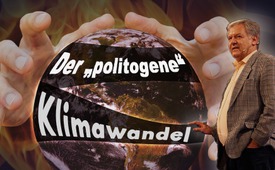 Der „politogene“ Klimawandel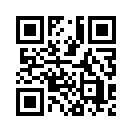 Am 25. November 2017 referierte der Klimatologe Professor Dr. Werner Kirstein an der 14. Anti-Zensur-Konferenz über das Thema Klimawandel. Mit ihm sind sich zahlreiche Fachleute einig, dass es einen von Menschen gemachten Klimawandel überhaupt nicht gibt…Der „politogene“ Klimawandel

Am 25.November 2017 referierte der Klimatologe Professor Dr. Werner Kirstein an der 14. AZK – der Anti-Zensur-Konferenz – über das Thema Klimawandel. Nach Kirstein gibt es keinen von Menschen, sondern nur einen von der Politik gemachten Klimawandel – daher „politogenen“. Er zitiert hierzu auch Professor Henrik Svensmark, einen dänischen Physiker und Klimaforscher: “Man hat sich auf eine Theorie geeinigt – und fertig. Die Theorie des Co2-Irrsinns.“ Beteiligt daran seien auf oberster Ebene Bundesministerien, die EU usw. Dabei würden die Medien mit Hilfe ausgeklügelter Propaganda eine große Rolle bei der Verbreitung dieses Schwindels spielen. Auch viele Politiker wüssten, dass es gar keinen Klimawandel gibt, so weiter Professor Kirstein. Laut der promovierten Publizistin und Biologin Sonja Margolina habe der ideologische Begriff „Klimawandel“ die „Klimarettung“ zum obersten Gebot erhoben. Dieses Denkmodell sei mit handfesten Interessen zahlreicher Nutznießer aus Politik, Zivilgesellschaft und der Öko-Industrie verbunden. Und der Bürger muss „bluten“!von kpQuellen:www.kla.tv/11674Das könnte Sie auch interessieren:#Klimawandel - Die Klimalüge - www.kla.tv/KlimawandelKla.TV – Die anderen Nachrichten ... frei – unabhängig – unzensiert ...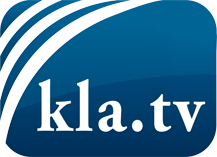 was die Medien nicht verschweigen sollten ...wenig Gehörtes vom Volk, für das Volk ...tägliche News ab 19:45 Uhr auf www.kla.tvDranbleiben lohnt sich!Kostenloses Abonnement mit wöchentlichen News per E-Mail erhalten Sie unter: www.kla.tv/aboSicherheitshinweis:Gegenstimmen werden leider immer weiter zensiert und unterdrückt. Solange wir nicht gemäß den Interessen und Ideologien der Systempresse berichten, müssen wir jederzeit damit rechnen, dass Vorwände gesucht werden, um Kla.TV zu sperren oder zu schaden.Vernetzen Sie sich darum heute noch internetunabhängig!
Klicken Sie hier: www.kla.tv/vernetzungLizenz:    Creative Commons-Lizenz mit Namensnennung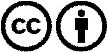 Verbreitung und Wiederaufbereitung ist mit Namensnennung erwünscht! Das Material darf jedoch nicht aus dem Kontext gerissen präsentiert werden. Mit öffentlichen Geldern (GEZ, Serafe, GIS, ...) finanzierte Institutionen ist die Verwendung ohne Rückfrage untersagt. Verstöße können strafrechtlich verfolgt werden.